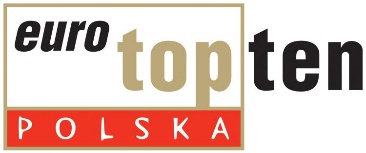 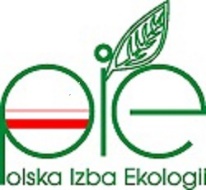 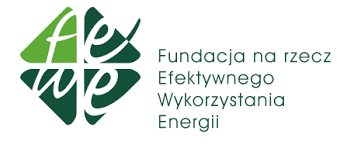 1) pozostawić właściwe określenie, zgodne ze zgłaszanym typem kotła, pozostałe skreślić;  2) podanie stężenia tlenków azotu (NOx) nie jest wymagane;3) pozostawić właściwe określenie, pozostałe skreślić;  4)świadectwa badań oraz sprawozdanie z badań zgłaszanego kotła grzewczego, wydane przez laboratorium posiadające akredytację PCA w zakresie badań na zgodność z normą PN EN 303-5:2012, w tym świadectwo spełnienia wymagań klasy 5 wg PN EN 303-5:2012;5) deklaracja zgodności wystawiona przez producenta celu udowodnienia spełnienia wymogów/dyrektyw UE dotyczących produktu;6) zaświadczenie, wydane przez laboratorium wykonujące badania j.w., że kocioł jest wyposażony w wentylator (podać rodzaj wentylatora: nadmuchowy/wyciągowy) oraz system sterowania i kontroli dystrybucji paliwa i powietrza spalania, a w przypadku kotłów pelletowych oświadczenie o wyposażeniu w automatyczną zapalarkę; oświadczenie o wyposażeniu w elektrofiltr, jeżeli stanowi on integralną część urządzenia grzewczego dla którego wydano świadectwa badania pkt. 4);7) oświadczenie producenta, że kocioł przystosowany jest do spalania paliwa zgodnego z instrukcją obsługi, dla którego uzyskał świadectwo badań; oświadczenie o braku możliwości ręcznego zasilania paliwem (brak rusztu awaryjnego) oraz braku możliwości instalacji rusztu dodatkowego, w przypadku kotłów z automatycznym zasilaniem. Oświadczam, że wyrażam zgodę na przetwarzanie moich danych osobowych, podanych na karcie zgłoszenia, przez Polską Izbę Ekologii z siedzibą w Katowicach w celu i zakresie niezbędnym do umożliwienia udziału podmiotu w Konkursie TOPTEN Kotły grzewcze na paliwa stałe oraz organizacji kolejnych edycji Konkursu i informowaniu mnie o działaniach Polskiej Izby Ekologii.Zostałem/am poinformowany/a o tym, że w każdej chwili mam możliwość wycofania wyrażonej zgody, a wycofanie zgody nie wpłynie na zgodność z prawem przetwarzania, którego dokonano na podstawie tej zgody przed jej wycofaniem.Załącznik IVLISTA KOTŁY KLASA 5 wg PN-EN 303-5:2012 Karta zgłoszenia kotła z RĘCZNYM/AUTOMATYCZNYM1) podawaniem stałego paliwa kopalnegoZałącznik IVLISTA KOTŁY KLASA 5 wg PN-EN 303-5:2012 Karta zgłoszenia kotła z RĘCZNYM/AUTOMATYCZNYM1) podawaniem stałego paliwa kopalnegoZałącznik IVLISTA KOTŁY KLASA 5 wg PN-EN 303-5:2012 Karta zgłoszenia kotła z RĘCZNYM/AUTOMATYCZNYM1) podawaniem stałego paliwa kopalnegoZałącznik IVLISTA KOTŁY KLASA 5 wg PN-EN 303-5:2012 Karta zgłoszenia kotła z RĘCZNYM/AUTOMATYCZNYM1) podawaniem stałego paliwa kopalnegoZałącznik IVLISTA KOTŁY KLASA 5 wg PN-EN 303-5:2012 Karta zgłoszenia kotła z RĘCZNYM/AUTOMATYCZNYM1) podawaniem stałego paliwa kopalnegoZałącznik IVLISTA KOTŁY KLASA 5 wg PN-EN 303-5:2012 Karta zgłoszenia kotła z RĘCZNYM/AUTOMATYCZNYM1) podawaniem stałego paliwa kopalnegoProducent (pełna nazwa, adres pocztowy oraz elektroniczny)Producent (pełna nazwa, adres pocztowy oraz elektroniczny)Nazwa własna kotła Nazwa własna kotła Typ/ model kotłaTyp/ model kotłaMoc cieplna, nominalna kotła, kWMoc cieplna, nominalna kotła, kWAdres internetowy strony producenta, z kartą katalogową kotła zawierającą charakterystykę kotłaAdres internetowy strony producenta, z kartą katalogową kotła zawierającą charakterystykę kotłaSprawność energetyczna kotła zgodnie z wymaganiami normy PN EN303-5:2012 (na podstawie załączonego świadectwa badań)Sprawność energetyczna kotła zgodnie z wymaganiami normy PN EN303-5:2012 (na podstawie załączonego świadectwa badań)Emisja NOx mg/m3, na podstawie załączonego świadectwa badań 2)Emisja NOx mg/m3, na podstawie załączonego świadectwa badań 2)Emisja CO mg/m3, zgodnie z wymaganiami normy PN EN303-5:2012 (na podstawie załączonego świadectwa badań)Emisja CO mg/m3, zgodnie z wymaganiami normy PN EN303-5:2012 (na podstawie załączonego świadectwa badań)Emisja OGC mg/m3, zgodnie z wymaganiami normy PN EN303-5:2012 (na podstawie załączonego świadectwa badań)Emisja OGC mg/m3, zgodnie z wymaganiami normy PN EN303-5:2012 (na podstawie załączonego świadectwa badań)Emisja pyłu mg/m3,  zgodnie z wymaganiami  normy PN EN303-5:2012 (na podstawie załączonego świadectwa badań) Emisja pyłu mg/m3,  zgodnie z wymaganiami  normy PN EN303-5:2012 (na podstawie załączonego świadectwa badań) Rodzaj paleniska/palnika/retortowy/podsuwowy Rodzaj paleniska/palnika/retortowy/podsuwowy Typ komory spalania Typ komory spalania Dodatkowe oprzyrządowanie kotła 3), 7)Dodatkowe oprzyrządowanie kotła 3), 7)TakNieNieNieFunkcje: c.o., przygotowanie ciepłej wody użytkowej, ogrzewanie pomieszczeńFunkcje: c.o., przygotowanie ciepłej wody użytkowej, ogrzewanie pomieszczeńCzy wymagany jest zbiornik buforowy? 3)Czy wymagany jest zbiornik buforowy? 3)TakTakTakNieGabaryty kotła (waga, wymiary kotła)Gabaryty kotła (waga, wymiary kotła)Sumaryczna moc zainstalowanych silników elektrycznych, kWelSumaryczna moc zainstalowanych silników elektrycznych, kWelRodzaj paliwa stałegoRodzaj paliwa stałegoZużycie paliwa, kg/ kWhZużycie paliwa, kg/ kWhPojemność zbiornika paliwa, kgPojemność zbiornika paliwa, kgGwarancja jakości co najmniej 5 lat 3)Gwarancja jakości co najmniej 5 lat 3)TakTakNieNieAutoryzowany serwis na terenie całego kraju 3)Autoryzowany serwis na terenie całego kraju 3)TakTakNieNieOrientacyjna cena kotła, PLNOrientacyjna cena kotła, PLNZałączniki:Załączniki:Świadectwo badań wraz ze sprawozdaniem4)Deklaracja zgodności WE4)Zaświadczenie dotyczące oprzyrządowania kotła5)Oświadczenie o jakości paliwa zalecanego do zasilania kotła6) Fotografia kotła w wersji elektronicznej (plik formatu JPG)Aktualny wpis KRS/CEIDG firmy Dowód wniesienia opłaty zgłoszeniowejŚwiadectwo badań wraz ze sprawozdaniem4)Deklaracja zgodności WE4)Zaświadczenie dotyczące oprzyrządowania kotła5)Oświadczenie o jakości paliwa zalecanego do zasilania kotła6) Fotografia kotła w wersji elektronicznej (plik formatu JPG)Aktualny wpis KRS/CEIDG firmy Dowód wniesienia opłaty zgłoszeniowejŚwiadectwo badań wraz ze sprawozdaniem4)Deklaracja zgodności WE4)Zaświadczenie dotyczące oprzyrządowania kotła5)Oświadczenie o jakości paliwa zalecanego do zasilania kotła6) Fotografia kotła w wersji elektronicznej (plik formatu JPG)Aktualny wpis KRS/CEIDG firmy Dowód wniesienia opłaty zgłoszeniowejŚwiadectwo badań wraz ze sprawozdaniem4)Deklaracja zgodności WE4)Zaświadczenie dotyczące oprzyrządowania kotła5)Oświadczenie o jakości paliwa zalecanego do zasilania kotła6) Fotografia kotła w wersji elektronicznej (plik formatu JPG)Aktualny wpis KRS/CEIDG firmy Dowód wniesienia opłaty zgłoszeniowejPodpis osoby uprawnionej do reprezentowania firmyPodpis osoby uprawnionej do reprezentowania firmyPozycje wypełniane przez Komisję KonkursowąPozycje wypełniane przez Komisję KonkursowąPozycje wypełniane przez Komisję KonkursowąPozycje wypełniane przez Komisję KonkursowąPozycje wypełniane przez Komisję KonkursowąPozycje wypełniane przez Komisję KonkursowąDecyzja o wpisie na LISTĘ KLASY 5 wg PN-EN 303-5:2012 TakTakTakTakNiePodpis osoby uprawnionej do reprezentowania Komisji Konkursowej TOPTEN Kotły grzewcze na paliwa stałe